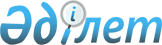 2021 жылға Ырғыз ауданы бойынша ата-анасынан кәмелеттік жасқа толғанға дейін айырылған немесе ата-анасының қамқорлығынсыз қалған, білім беру ұйымдарының түлектері болып табылатын жастар қатарындағы азаматтарды жұмысқа орналастыру үшін жұмыс орындарына квота белгілеу туралы
					
			Мерзімі біткен
			
			
		
					Ақтөбе облысы Ырғыз ауданы әкімдігінің 2021 жылғы 26 наурыздағы № 80 қаулысы. Ақтөбе облысының Әділет департаментінде 2021 жылғы 30 наурызда № 8163 болып тіркелді. Мерзімі өткендіктен қолданыс тоқтатылды
      ЗҚАИ-дың ескертпесі!
      Осы қаулы 01.01.2021 бастап қолданысқа енгізіледі.
      Қазақстан Республикасының 2001 жылғы 23 қаңтардағы "Қазақстан Республикасындағы жергілікті мемлекеттік басқару және өзін-өзі басқару туралы" Заңының 31 бабына, Қазақстан Республикасының 2016 жылғы 6 сәуірдегі "Халықты жұмыспен қамту туралы" Заңының 9, 27 баптарына және Қазақстан Республикасы Денсаулық сақтау және әлеуметтік даму министрінің 2016 жылғы 26 мамырдағы № 412 "Ата-анасынан кәмелеттік жасқа толғанға дейін айырылған немесе ата-анасының қамқорлығынсыз қалған, білім беру ұйымдарының түлектері болып табылатын жастар қатарындағы азаматтарды, бас бостандығынан айыру орындарынан босатылған адамдарды, пробация қызметінің есебінде тұрған адамдарды жұмысқа орналастыру үшін жұмыс орындарын квоталау қағидаларын бекіту туралы", нормативтік құқықтық актілерді мемлекеттік тіркеу Тізілімінде № 13898 тіркелген бұйрығына сәйкес, Ырғыз ауданы әкімдігі ҚАУЛЫ ЕТЕДІ:
      1. 2021 жылға Ырғыз ауданы бойынша ата-анасынан кәмелеттік жасқа толғанға дейін айырылған немесе ата-анасының қамқорлығынсыз қалған, білім беру ұйымдарының түлектері болып табылатын жастар қатарындағы азаматтарды жұмысқа орналастыру үшін ұйымдық-құқықтық нысанына және меншік нысанына қарамастан, ұйымдар бөлінісінде жұмыс орындарына квота қосымшаға сәйкес белгіленсін.
      2. "Ырғыз аудандық жұмыспен қамту және әлеуметтік бағдарламалар бөлімі" мемлекеттік мекемесі заңнамада белгіленген тәртіппен:
      1) осы қаулыны Ақтөбе облысының Әділет департаментінде мемлекеттік тіркеуді;
      2) осы қаулыны оны ресми жариялағаннан кейін Ырғыз ауданы әкімдігінің интернет-ресурсында орналастыруды қамтамасыз етсін.
      3. Осы қаулының орындалуын бақылау жетекшілік ететін аудан әкімінің орынбасарына жүктелсін.
      4. Осы қаулы 2021 жылғы 1 қаңтардан бастап қолданысқа енгізіледі. 2021 жылға Ырғыз ауданы бойынша ата-анасынан кәмелеттік жасқа толғанға дейін айырылған немесе ата-анасының қамқорлығынсыз қалған, білім беру ұйымдарының түлектері болып табылатын жастар қатарындағы азаматтарды жұмысқа орналастыру үшін ұйымдық-құқықтық нысанына және меншік нысанына қарамастан, ұйымдар бөлінісінде жұмыс орындарының квотасы
					© 2012. Қазақстан Республикасы Әділет министрлігінің «Қазақстан Республикасының Заңнама және құқықтық ақпарат институты» ШЖҚ РМК
				
      Ырғыз ауданының әкімі 

А. Ауелбаев
Ырғыз ауданы әкімдігінің 2021 жылғы 26 наурыздағы № 80 қаулысына қосымша
№
Ұйымдардың атауы
Жұмыскерлердің тізімдік саны
Квота мөлшері (жұмыскерлердің тізімдік санынан %)
Жұмыс орындарының саны (бірлік)
1
"Ақтөбе облысының білім басқармасы Ырғыз ауданының білім бөлімі" мемлекеттік мекемесі
38
1
1